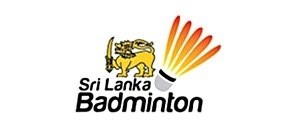 APPLICATION FOR INTERNATIONAL EVENTSNOTE :- 30 DAY LEADTIME